О повышении денежного вознаграждения главы сельского поселения и муниципальных служащих сельского поселения Арслановский  сельсовет муниципального района Буздякский район Республики Башкортостан     В целях обеспечения социальных гарантий главы сельского поселения и лиц, замещающих муниципальные должности муниципальной службы сельского поселения Арслановский   сельсовет муниципального района Буздякский район Республики  Башкортостан и во исполнении пункта 4 Указа Главы Республики Башкортостан №УГ-326 от 01 октября 2019 года «О повышении денежного вознаграждения лиц, замещающих государственные должности Республики Башкортостан и денежного содержания государственных гражданских служащих Республики Башкортостан», и пункта 3 Постановления Администрации муниципального района Буздякский район №761 от 08 октября 2019 года «О повышении денежного вознаграждения лиц, замещающих муниципальные должности муниципального района Буздякский район Республики Башкортостан и денежного содержания муниципальных служащих муниципального района Буздякский район Республики Башкортостан».         1. Повысить с 1 октября 2019 года в 1,043 раза денежное вознаграждение главы сельского поселения Арслановский   сельсовет муниципального района Буздякский район Республики  Башкортостан.          2. Повысить с 1 октября 2019 года в 1,043 раза денежное вознаграждение лиц, замещающих муниципальные должности муниципальной службы сельского поселения Арслановский  сельсовет муниципального района Буздякский район Республики  Башкортостан, размеры месячных окладов муниципальных служащих в соответствии с замещающими ими должностями муниципальной 2 службы и размеры к должностным окладам за классный чин муниципальным служащим муниципальной службы в администрации сельского поселения Арслановский  сельсовет муниципального района Буздякский район Республики  Башкортостан.          3.  Установить, что при увеличении денежного вознаграждения лиц, замещающих муниципальные должности муниципальной службы сельского поселения Арслановский   сельсовет муниципального района Буздякский район Республики  Башкортостан, размеры месячных окладов муниципальных служащих в соответствии с замещаемыми ими должностями муниципальной службы и размеры надбавок к должностным окладам за классный чин муниципальным служащим муниципальной службы в администрации сельского поселения Арслановский  сельсовет муниципального района Буздякский район Республики  Башкортостан, а также размеры ежемесячных и иных дополнительных выплат подлежат округлению до целого рубля в сторону увеличения.           4. МКУ «Централизованная бухгалтерия муниципального района Буздякский район Республики Башкортостан внести изменения в штатное расписание сельского поселения Арслановский  сельсовет.           5. Контроль за исполнением настоящего распоряжения оставляю за собой.           6.  Настоящее распоряжение вступает в силу с 1 октября 2019 года.         Глава сельского поселения           Арслановский сельсовет:                                                   В.К.Хафизов Б О Й О Р О К                                                               Р А С П О Р Я Ж Е Н И Е         «05» ноябрь 2019 й                   № 43                     «05»ноября 2019 годаОб оплате документов       В соответствии с пунктом  1 части 1 статьи 15 и частью 6 статьи 43 Федерального закона от 6 октября 2003 года № 131-ФЗ  «Об общих  принципах организации местного самоуправления в Российской Федерации», в соответствии п.8 ст.7 Федерального закона от 06.12.2011 г. № 402 –ФЗ «О бухгалтерском учете»,Представленные ООО «Башкирские распределительные электрические сети» счет- фактуру № 36228 от 30 сентября 2019 года и акт выполненных работ № 10954  от 30 сентября 2019 года,- за предоставление возможности размещения приборов освещения на опорах ВЛ до 1 кВ за июль, август, сентябрь 2019 г. по договору                № РЭС-7.28/Д-01194 от 16.02.2017 г. на сумму 22 руб.50 коп (двадцать два руб.50 коп.)2. МКУ «Централизованная бухгалтерия МР Буздякский район РБ» принять к учету и оплатить в ноябре 2019 года.       2. Контроль за исполнением настоящего распоряжения и ответственность оставляю за собой.  Глава СП Арслановский сельсовет:                                    В.К.Хафизов Б О Й О Р О К                                                               Р А С П О Р Я Ж Е Н И Е         «07» ноябрь 2019 й                   № 44                     «07»ноября 2019 годаОб оплате документов       В соответствии с пунктом  1 части 1 статьи 15 и частью 6 статьи 43 Федерального закона от 6 октября 2003 года № 131-ФЗ  «Об общих  принципах организации местного самоуправления в Российской Федерации», в соответствии п.8 ст.7 Федерального закона от 06.12.2011 г. № 402 –ФЗ «О бухгалтерском учете»,Представленные ООО «Башкирские распределительные электрические сети» счет- фактуру № 36143 от 24 сентября 2019 года и акт выполненных работ № 10909  от 24сентября 2019 года,- за  техническое  и  оперативное обслуживание уличного освещения за сентябрь 2019г. по договору РЭС-7.10/Д-00678 от 15.02.2019г. на сумму 9090 руб.91 коп (девять тысяч девяносто  руб.91 коп.)2. МКУ «Централизованная бухгалтерия МР Буздякский район РБ» принять к учету и оплатить в ноябре  2019 года.       2. Контроль за исполнением настоящего распоряжения и ответственность оставляю за собой.  Глава СП Арслановский сельсовет:                                    В.К.Хафизов Б О Й О Р О К                                                               Р А С П О Р Я Ж Е Н И Е         «07» ноябрь 2019 й                   № 45                     «07»ноября 2019 годаОб оплате документов       В соответствии с пунктом  1 части 1 статьи 15 и частью 6 статьи 43 Федерального закона от 6 октября 2003 года № 131-ФЗ  «Об общих  принципах организации местного самоуправления в Российской Федерации», в соответствии п.8 ст.7 Федерального закона от 06.12.2011 г. № 402 –ФЗ «О бухгалтерском учете»,Представленные ООО «Башкирские распределительные электрические сети» счет- фактуру № 41402 от 24 октября 2019 года и акт выполненных работ № 12353  от 24 октября 2019 года,- за  техническое  и  оперативное обслуживание уличного освещения за октябрь 2019г. по договору РЭС-7.10/Д-00678 от 15.02.2019г. на сумму 9090 руб.91 коп (девять тысяч девяносто  руб.91 коп.)2. МКУ «Централизованная бухгалтерия МР Буздякский район РБ» принять к учету и оплатить в ноябре  2019 года.       2. Контроль за исполнением настоящего распоряжения и ответственность оставляю за собой.  Глава СП Арслановский сельсовет:                                    В.К.Хафизов Б О Й О Р О К                                                               Р А С П О Р Я Ж Е Н И Е         «18» ноябрь 2019 й                   № 46                     «18» ноября  2019 годаОб оплате документов       На основании ФЗ 131 « Об общих принципах организации местного самоуправления в Российской Федерации» и в соответствии с распоряжением Правительства № 966 от 09.09.2009 г.1. МКУ ЦБ произвести уплату сбора Гостехнадзора  за осмотр категории «С»     по следующим видам самоходных машин: - полуприцеп к трактору  Беларус 82.1В сумме 2750 (две тысячи семьсот пятьдесят ) руб.2. Контроль за исполнением распоряжения оставляю за собой.Глава СП Арслановский сельсовет:                        В.К.Хафизов Б О Й О Р О К                                                               Р А С П О Р Я Ж Е Н И Е         «18» ноябрь 2019 й                           № 47                     «18» ноября  2019 годаО повышении   оплаты труда работников, осуществляющих техническое обеспечение деятельности органов местного самоуправления сельского поселения Арслановский  сельсовет муниципального района Буздякский район Республики Башкортостан      В целях реализации Указа Главы Республики Башкортостан №УГ-326 от 01 октября 2019 года «О повышении денежного вознаграждения лиц, замещающих государственные должности Республики Башкортостан и денежного содержания государственных гражданских служащих Республики Башкортостан», Постановления Правительства Республики Башкортостан от 8 ноября 2019 года № 666 «О повышении оплаты труда работников, осуществляющих техническое обеспечение деятельности государственных органов Республики Башкортостан, а также работников отдельных государственных учреждений Республики Башкортостан» и усиления социальной защищенности работников, осуществляющих техническое обеспечение деятельности органов местного самоуправления сельского поселения Арслановский сельсовет муниципального района Буздякский район Республики Башкортостан, ПОСТАНОВЛЯЮ:         1. Повысить с 1 октября 2019 года в 1, 043 раза должностные оклады и месячные тарифные ставки (оклады), установленные согласно постановлениям Правительства республики Башкортостан от 19 октября 2018 года № 506 «Об оплате труда работников, занимающих должности и профессии, не отнесенные к должностям государственной гражданской службы Республики Башкортостан, и осуществляющих техническое обеспечение деятельности  исполнительных органов государственной власти Республики Башкортостан» и   от 16 мая 2007 года №131 «Об оплате труда работников отдельных государственных учреждений Республики Башкортостан».         2. Установить, что финансовое обеспечение расходов, связанных с реализацией пункта 1 настоящего Постановления, осуществляется за счет средств бюджета сельского поселения Арслановский сельсовет муниципального района Буздякский район Республики Башкортостан.            3. МКУ «Централизованная бухгалтерия муниципального района Буздякский район Республики Башкортостан внести изменения в штатное расписание сельского поселения Арслановский  сельсовет.           4. Контроль за исполнением настоящего распоряжения оставляю за собой.           5.  Настоящее распоряжение вступает в силу с 1 октября 2019 года.         Глава сельского поселения           Арслановский сельсовет:                                                   В.К.Хафизов        Б О Й О Р О К                                                                        Р А С П О Р Я Ж Е Н И Е                                                                       «18» ноябрь  2019 й                                 № 48                              «18» ноября  2019 г.Об утверждении состава постоянно действующей комиссиипо поступлению и выбытию активов     В связи с изменениями кадрового состава муниципальных служащих администрации сельского поселения Арслановский сельсовет, на основании пункта 34 инструкции, утвержденной приказом Минфина России от 01 декабря 2010 года № 157н;- вывести из состава комиссии по поступлению и выбытию активов Шафиеву Эльзу Маузировну;- внести в состав постоянно действующей комиссии по поступлению и выбытию активов на правах председателя комиссии Хафизова Вакиля Кашфуллича;Председатель комиссии:Хафизов Вакиль Кашфуллич.- глава сельского поселения Арслановский сельсоветЧлены комиссии:Зиннатуллина Ирина Нуровна –управляющий делами СП Арслановский сельсовет;Салимгареева Венера Султангалиевна – специалист 1 категории СП Арслановский сельсовет;Контроль за исполнением распоряжения оставляю за собой.Глава сельского поселенияАрслановский сельсоветМР Буздякский район РБ                                                                   В.К.Хафизов Б О Й О Р О К                                                               Р А С П О Р Я Ж Е Н И Е         «27» ноябрь 2019 й                   № 50                     «27»ноября 2019 годаОб оплате документов       В соответствии с пунктом  1 части 1 статьи 15 и частью 6 статьи 43 Федерального закона от 6 октября 2003 года № 131-ФЗ  «Об общих  принципах организации местного самоуправления в Российской Федерации», в соответствии п.8 ст.7 Федерального закона от 06.12.2011 г. № 402 –ФЗ «О бухгалтерском учете»,Представленные МУП «Буздякский коммунальный сервис» счет- фактуру № 1456 от 21 ноября 2019 года и акт выполненных работ № 1459  от 21ноября  2019 года,- за   текущий ремонт водопровода с.Урзайбаш МР Буздякский район РБ   по договору  № 32-хоз  от 17.10.2019г. на сумму 29 893 руб.60 коп (двадцать девять тысяч восемьсот девяносто три   руб.60 коп.)2. МКУ «Централизованная бухгалтерия МР Буздякский район РБ» принять к учету и оплатить в декабре  2019 года.       2. Контроль за исполнением настоящего распоряжения и ответственность оставляю за собой.  Глава СП Арслановский сельсовет:                                    В.К.ХафизовБашҡортостан Республикаhы Бүздəк районымуниципаль районынынАрыслан ауыл советыауыл билəмəhе Хакимиəте452722, Иске Богазы ауылыҮзәк урамы,53/4тел. 2-91-83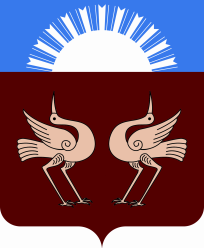 Республика Башкортостан Администрация сельского поселения Арслановский  сельсовет муниципального районаБуздякский район452722, с.Старые Богады ул. Центральная, 53/4тел. 2-91-83Б О Й О Р О К«05»ноябрь 2019 й.    № 42Р А С П О Р Я Ж Е Н И Е«05»ноября 2019 г.Башҡортостан Республикаhы Бүздəк районымуниципаль районынынАрыслан ауыл советыауыл билəмəhе Хакимиəте452722, Иске Богазы ауылыҮзәк урамы,53/4тел. 2-91-83Республика Башкортостан Администрация сельского поселения Арслановский  сельсовет муниципального районаБуздякский район452722, с.Старые Богады                Ул Центральная, 53/4тел. 2-91-83Башҡортостан Республикаhы Бүздəк районымуниципаль районынынАрыслан ауыл советыауыл билəмəhе Хакимиəте452722, Иске Богазы ауылыҮзәк урамы,53/4тел. 2-91-83Республика Башкортостан Администрация сельского поселения Арслановский  сельсовет муниципального районаБуздякский район452722, с.Старые Богады                Ул Центральная, 53/4тел. 2-91-83Башҡортостан Республикаhы Бүздəк районымуниципаль районынынАрыслан ауыл советыауыл билəмəhе Хакимиəте452722, Иске Богазы ауылыҮзәк урамы,53/4тел. 2-91-83Республика Башкортостан Администрация сельского поселения Арслановский  сельсовет муниципального районаБуздякский район452722, с.Старые Богады                Ул Центральная, 53/4тел. 2-91-83Башҡортостан Республикаhы Бүздəк районымуниципаль районынынАрыслан ауыл советыауыл билəмəhе Хакимиəте452722, Иске Богазы ауылыҮзәк урамы,53/4тел. 2-91-83Республика Башкортостан Администрация сельского поселения Арслановский  сельсовет муниципального районаБуздякский район452722, с.Старые Богады                Ул Центральная, 53/4тел. 2-91-83Башҡортостан Республикаhы Бүздəк районымуниципаль районынынАрыслан ауыл советыауыл билəмəhе Хакимиəте452722, Иске Богазы ауылыҮзәк урамы,53/4тел. 2-91-83Республика Башкортостан Администрация сельского поселения Арслановский  сельсовет муниципального районаБуздякский район452722, с.Старые Богады                Ул Центральная, 53/4тел. 2-91-83Башҡортостан Республикаhы Бүздəк районымуниципаль районынынАрыслан ауыл советыауыл билəмəhе Хакимиəте452722, Иске Богазы ауылыҮзәк урамы,53/4тел. 2-91-83Республика Башкортостан Администрация сельского поселения Арслановский  сельсовет муниципального района Буздякский район452722, с.Старые Богады                Ул Центральная, 53/4тел. 2-91-83Башҡортостан Республикаhы Бүздəк районымуниципаль районынынАрыслан ауыл советыауыл билəмəhе Хакимиəте452722, Иске Богазы ауылыҮзәк урамы,53/4тел. 2-91-83Республика Башкортостан Администрация сельского поселения Арслановский  сельсовет муниципального районаБуздякский район452722, с.Старые Богады                Ул Центральная, 53/4тел. 2-91-83